pH: 7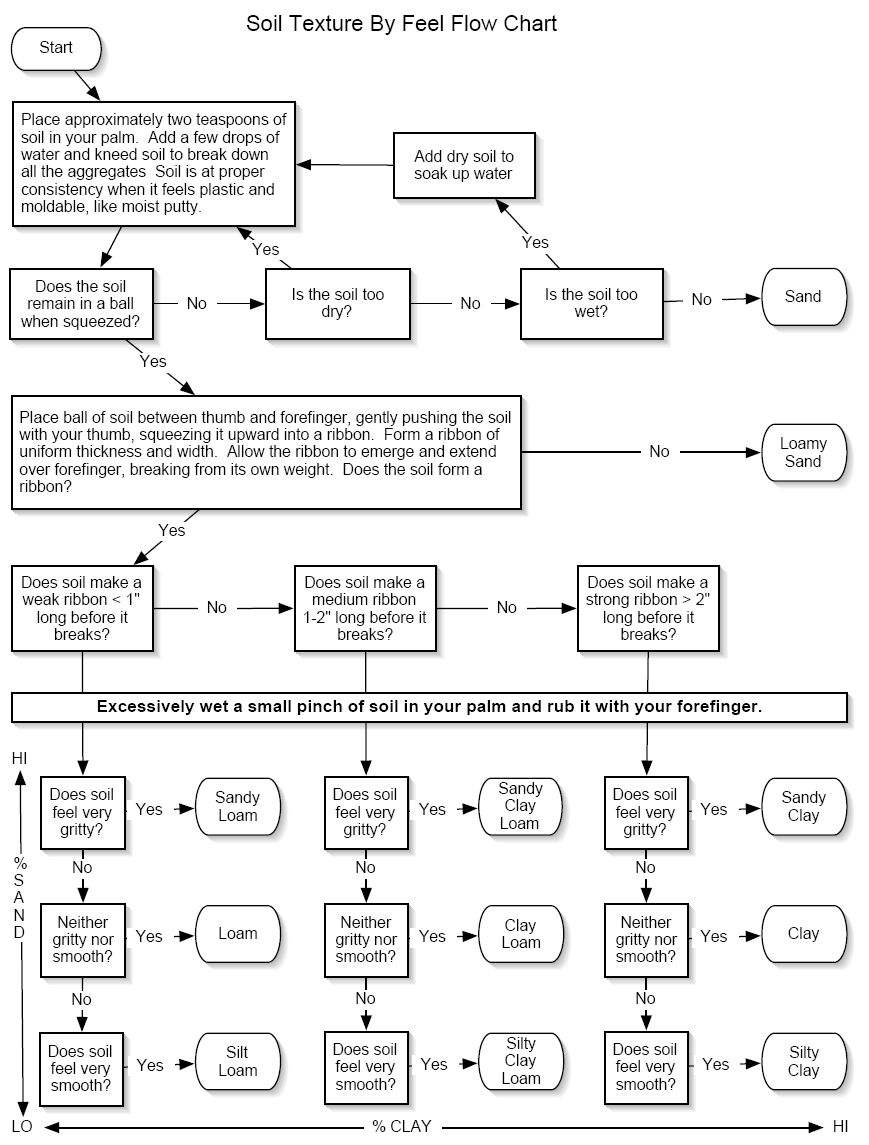 Soil Make-Up: 83% sand, 13% silt, 4% claySedimentFlow time (s)Water recovered (mL)Permeability (mL/s)Sand54.8 s19 mL0.347 mL/sGravel5.4 s44 mL8.148 mL/sGravel & Sand88.7 s30 mL0.338 mL/s